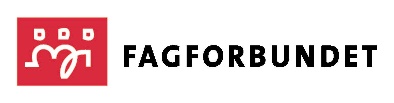 STEM OVER RESULTATET I DITT TARIFFOPPGJØR – SPEKTER/BRING HOME DELIVERY ASI perioden 6. – 9.mai 2022 ble det avholdt forhandlinger om overenskomstens del B mellom LO Stat /Fagforbundet og Bring Home Delivery AS.Nedenfor følger informasjon om økonomien i resultatet:ResultatDet gis et generelt tillegg på kr 17.200 pr. år. Tillegget for Fagbrev økes fra kr. 14.800,- til kr. 18.600,-Justerings og Normeringspott på kr. 12.000,-Tilleggene gjelder fra 01.04.2022 og inkluderer resultatet fra A-delsforhandlingene.Vil du vite mer om oppgjøret så kan du lese protokoll og overenskomst vedlagt denne SMSFagforbundet anbefaler resultatet og anbefaler sine medlemmer til å stemme JA.Frist for å stemme er mandag 30 mai 2022 kl 24.00